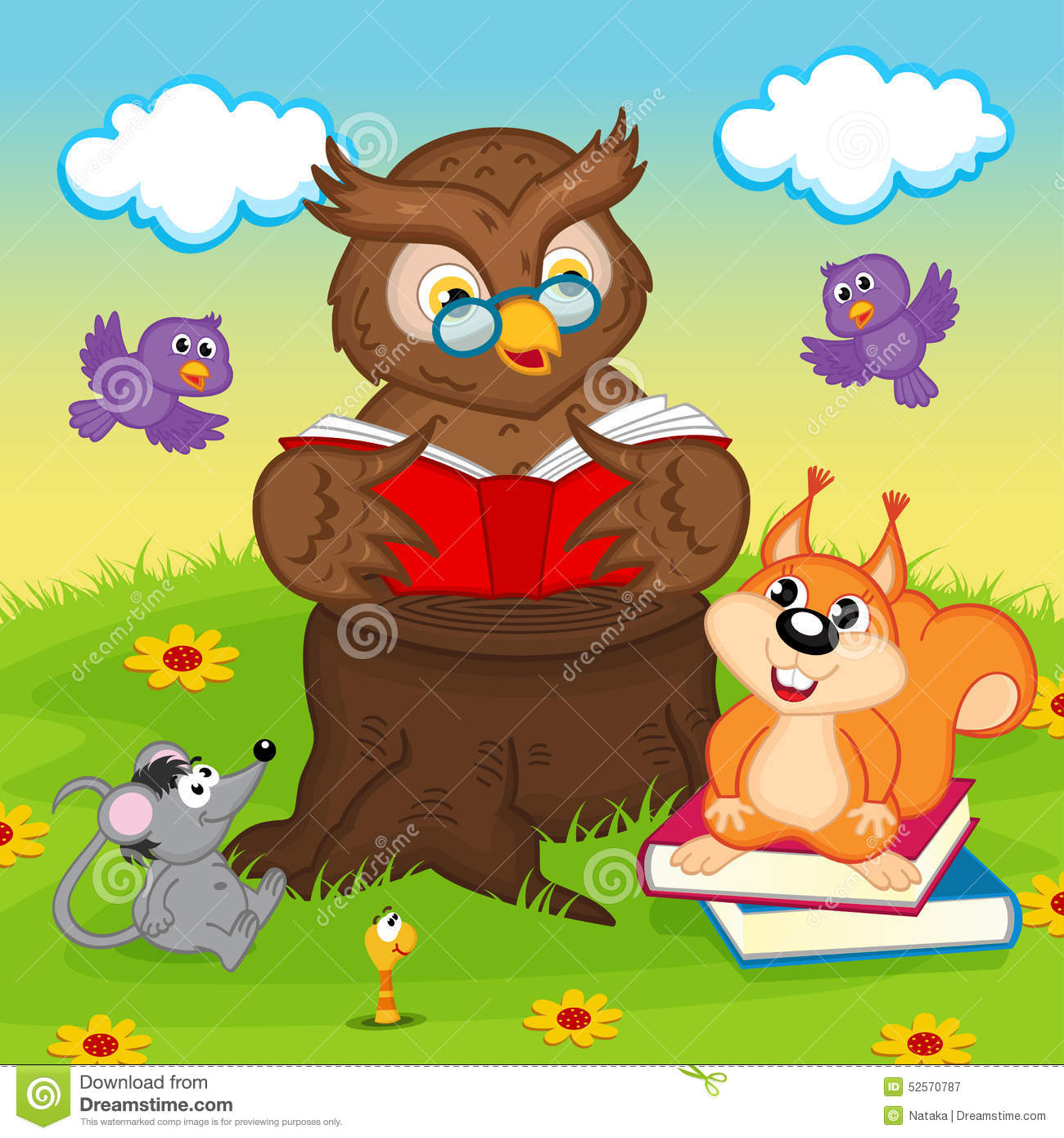 Συγγραφέας: ____________________________________________Τι τίτλο θα έβαζες εσύ στο βιβλίο που διάβασες;__________________________________________________________________Ζωγράφισε κάτι απ’  αυτό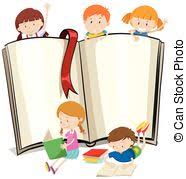        Πόσες σελίδες                                       		                    είχε το βιβλίο;